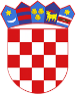 R  E  P  U  B  L  I  K  A    H  R  V  A  T  S  K  A             POŽEŠKO-SLAVONSKA ŽUPANIJA                              GRAD  POŽEGAKLASA: 406-01/22-05/23URBROJ: 2177-1-01/01-22-6Požega, 3. lipnja 2022.						SVIM ZAINTERESIRANIM GOSPODARSKIM SUBJEKTIMAPREDMET: Pojašnjenje i obavijest  o usklađenju Poziva za dostavu ponude – izrada projektne dokumentacije za izgradnju objekta Državnog arhiva u Požegi, JN 21/22, dostavlja se	Grad Požega na internetskim stranicama javno je objavio Jednostavnu nabavu – izrada projektne dokumentacije za izgradnju objekta Državnog arhiva u Požegi, JN 21/22.Grad Požega kao naručitelj obavještava sve zainteresirane gospodarske subjekte:Pitanje  1: U smjernicama za ponuditelje navedeno je „Ponuditelj je obvezan, kao sastavni dio svoje ponude, priložiti idejno rješenje objekta Državnog arhiva, sukladno smjernicama sadržanima u Projektnom zadatku. Funkcionalnost i originalnost arhitektonskog koncepta i kvalitete oblikovanja idejnog rješenja priloženog kao sastavni dio ponude, će se bodovati u okviru kriterija ekonomski najpovoljnije ponude.“ Mišljenja smo da ovim zahtjevom Naručitelj traži preveliki opseg dokumentacije koja mora činiti sastavni dio ponude, te da izrada idejnog rješenja predstavlja prekomjeran kriterij ekonomski najpovoljnije ponude, što nije u skladu sa Zakonom o javnoj nabavi. Izrada idejnog rješenja u fazi predaje ponude zahtjeva poduzimanje opsežnih predradnji ponuditelja, a što je u suprotnosti sa čl. 200 ZJN. Naime, idejno rješenje je dio predmeta nabave te ne može biti kriterij za odabir ponude. Izrada idejnog rješenja je isključivo obaveza odabranog ponuditelja te isto ima svoju cijenu. Ovakvo propisivanje predstavlja prekomjeran zahtjev Naručitelja te se istim narušava načelo jednakog tretmana (samo će odabrani ponuditelj dobiti financijsku naknadu za izradu idejnog rješenja) te načela razmjernosti. U slučaju da naručitelj želi ocjenjivati kvalitetu idejnog rješenja onda je potrebno provesti projektni natječaj, a ne postupak jednostavne nabave. Naime, projektni natječaj je postupak koji omogućava naručitelju stjecanje, uglavnom u području prostornog planiranja, arhitekture, inženjerstva ili obrade podataka, plana ili projekta koji je odabrao ocjenjivački sud nakon provedenog natjecanja s dodjelom nagrada ili bez dodjele nagrada. Temeljem gore navedenog, molimo da se navedeni kriterij izbaci iz izračuna ekonomski najpovoljnije ponude, te se zamjeni primjerice brojem uspješno izvršenih istih ili sličnih usluga, rokom izvršenja i sl. Zbog gore navedenih zahtjeva, molimo da se produži rok dostave ponuda minimalno za dodatnih 3 do 5 radnih dana. Odgovor 1.Obavještavamo sve zainteresirane gospodarske subjekte da je Naručitelj objavio usklađen i uređeni Poziv na dostavu ponude (A). Usklađeni Poziv javno je objavljen i dostupan na internetskim stranicama Grada Požege u sklopu dosadašnjeg postupka jednostavne nabave JN 21/22, te je produžen rok za dostavu ponuda 8. lipnja 2022. u 9:00 sati.Stručno povjerenstvo 